CONCURSO NACIONAL DE LEITURA
14.ª Edição – 2019/2020
FASE MUNICIPAL - MIRANDELA
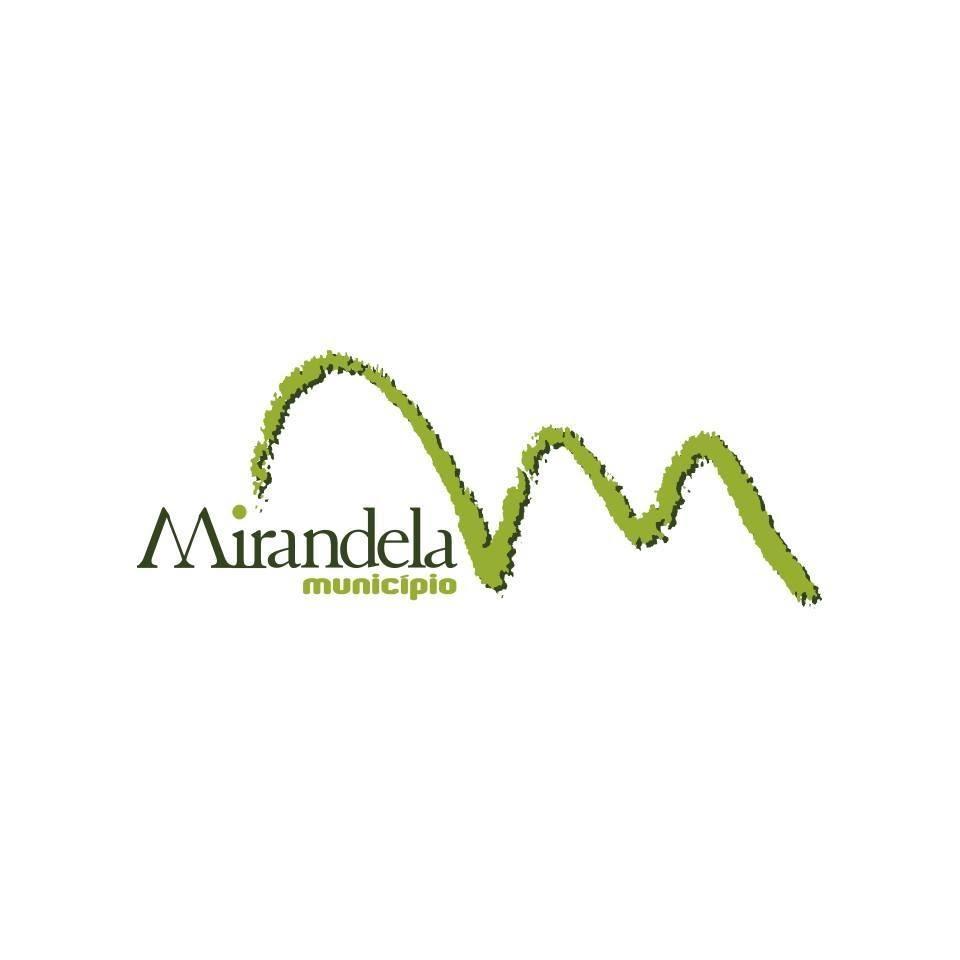 DECLARAÇÃO DE CONSENTIMENTONo âmbito do regime jurídico de proteção de dados pessoais, definido pelo Regulamento Geral sobre a Proteção de Dados 2016/679 da União Europeia, de 27 de abril de 2016, vimos informá-lo de que o presente consentimento deve ser prestado de forma livre, expressa e informada ao Município de Mirandela/Biblioteca Municipal, Agrupamento de Escolas de Mirandela, Plano Nacional de Leitura (PNL2027) e à Rede de Bibliotecas Escolares (RBE), no âmbito da participação do seu educando, menor de idade, na Fase Municipal – Mirandela, do Concurso Nacional de Leitura, que se realiza no dia 4 de fevereiro, no Centro Cultural de Mirandela.O Município de Mirandela, através da sua Biblioteca Municipal, é a entidade responsável pela realização desta iniciativa e pelo tratamento de imagem e voz do seu educando. A divulgação destes dados pessoais do seu educando poderá ser feita através das redes sociais do município, publicações do mesmo e em meios de comunicação social.Eu,________________________________________________________(nome completo), portador do Cartão do Cidadão nº __________________, na qualidade de representante legal do meu educando, ___________________________________________________(nome completo), aluno da escola _____________________________________________________, atualmente a
frequentar o ___º Ano de escolaridade, na turma_____, venho prestar o necessário consentimento à participação e tratamento de dados do meu educando na Fase Municipal do Concurso Nacional de Leitura 14.ª edição, nas condições e termos acordados.Data: ___ /___ /___                        ____________________________________________
(Assinatura do Encarregado de Educação)